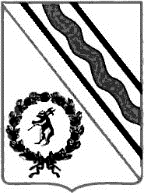 Администрация Тутаевского муниципального районаПОСТАНОВЛЕНИЕот 22.09.2023  № 687-пг. ТутаевО внесении  изменений  в постановлениеАдминистрации  ТМР от 29.10.2021 № 786-п «О назначении членов  Общественной  палатыТутаевского  муниципального  района  пятогосозыва»	На основании  Решения  Муниципального  Совета  Тутаевского  муниципального  района  от  26.12.2008 № 8-г «Об  общественной  палате  Тутаевского  муниципального  района» (в  редакции  Решения  Муниципального  Совета  Тутаевского  муниципального  района  от  23.07.2015  № 113-г), решения Общественной  палаты  Тутаевского  муниципального  района  от  15.09.2023, Администрация  Тутаевского  муниципального  района  	ПОСТАНОВЛЯЕТ:	1.Внести  в  постановление Администрации  Тутаевского  муниципального  района от  29.10.2021  № 786-п «О назначении  членов Общественной  палаты  Тутаевского  муниципального  района пятого созыва» следующие  изменения:	1)подпункт  1.5. пункта  1  изложить  в  следующей  редакции:	«1.5.Худякову Светлану Георгиевну;»;	2.Контроль  за  исполнением  настоящего  постановления  оставляю  за  собой.	3.Опубликовать  настоящее  постановление  в  Тутаевской  массовой  муниципальной  газете  «Берега».	4.Настоящее  постановление  вступает  в  силу  со  дня  его  подписания.Глава  Тутаевского  муниципального  района                             О.В.Низова